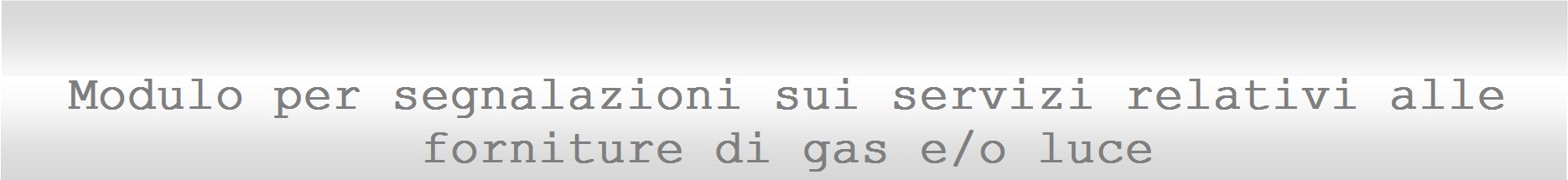 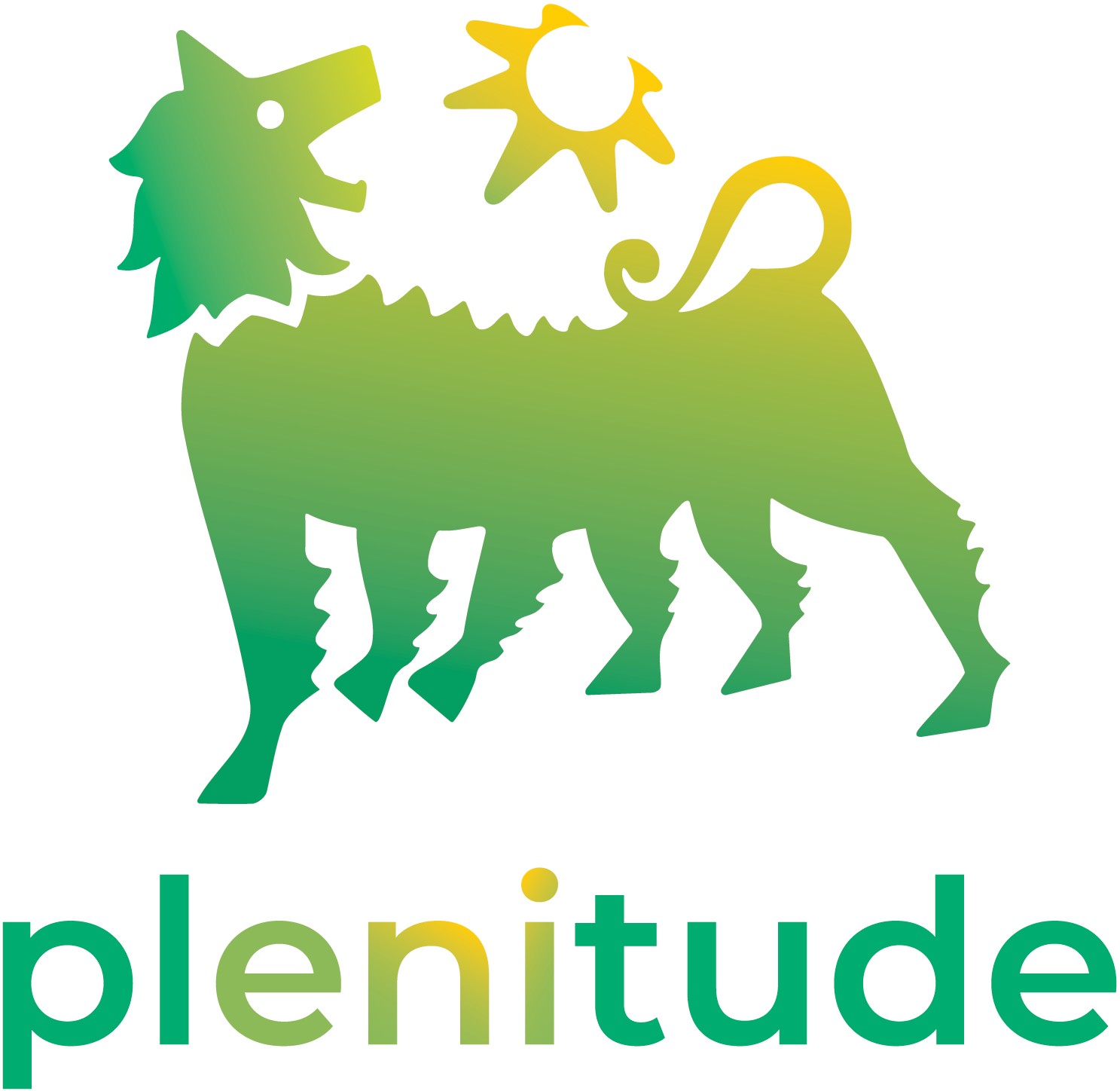 * Campi obbligatori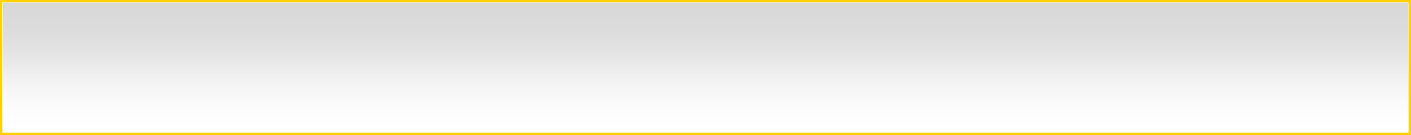 Numero Cliente*Numero Cliente*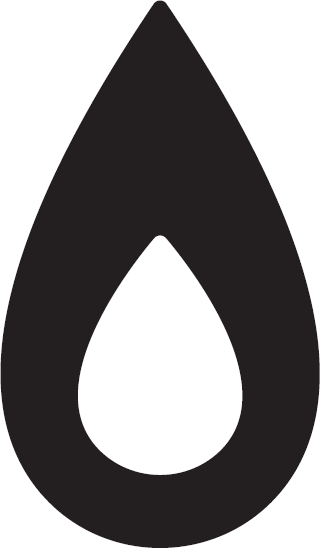 gasCodice puntodi riconsegna (PDR)*   	 Indirizzo di fornitura    	Comune*	Cap* 	Codice puntodi riconsegna (PDR)*   	 Indirizzo di fornitura    	Comune*	Cap* 	Codice puntodi riconsegna (PDR)*   	 Indirizzo di fornitura    	Comune*	Cap* 	Codice puntodi riconsegna (PDR)*   	 Indirizzo di fornitura    	Comune*	Cap* 	Codice puntodi riconsegna (PDR)*   	 Indirizzo di fornitura    	Comune*	Cap* 	Codice puntodi riconsegna (PDR)*   	 Indirizzo di fornitura    	Comune*	Cap* 	Codice puntodi riconsegna (PDR)*   	 Indirizzo di fornitura    	Comune*	Cap* 	Codice puntodi riconsegna (PDR)*   	 Indirizzo di fornitura    	Comune*	Cap* 	Codice puntodi riconsegna (PDR)*   	 Indirizzo di fornitura    	Comune*	Cap* 	Codice puntodi riconsegna (PDR)*   	 Indirizzo di fornitura    	Comune*	Cap* 	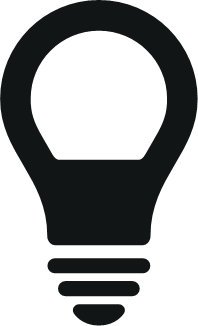 luceluceluceCodice puntodi prelievo (POD)*Indirizzo di fornitura 	Comune*	Cap*	Codice puntodi prelievo (POD)*Indirizzo di fornitura 	Comune*	Cap*	Codice puntodi prelievo (POD)*Indirizzo di fornitura 	Comune*	Cap*	Codice puntodi prelievo (POD)*Indirizzo di fornitura 	Comune*	Cap*	Il/La sottoscritto/a* (cognome, nome/ragione sociale)   								 Codice fiscale			P. IVA  					  Residente in* (indirizzo)							n°	 Comune di*				CAP*		Prov*	 e-mail		cell/tel*		fax  		Relativamente all’Argomento di seguito barrato (per i dettagli vedere il retro del modulo ):Il/La sottoscritto/a* (cognome, nome/ragione sociale)   								 Codice fiscale			P. IVA  					  Residente in* (indirizzo)							n°	 Comune di*				CAP*		Prov*	 e-mail		cell/tel*		fax  		Relativamente all’Argomento di seguito barrato (per i dettagli vedere il retro del modulo ):Il/La sottoscritto/a* (cognome, nome/ragione sociale)   								 Codice fiscale			P. IVA  					  Residente in* (indirizzo)							n°	 Comune di*				CAP*		Prov*	 e-mail		cell/tel*		fax  		Relativamente all’Argomento di seguito barrato (per i dettagli vedere il retro del modulo ):Il/La sottoscritto/a* (cognome, nome/ragione sociale)   								 Codice fiscale			P. IVA  					  Residente in* (indirizzo)							n°	 Comune di*				CAP*		Prov*	 e-mail		cell/tel*		fax  		Relativamente all’Argomento di seguito barrato (per i dettagli vedere il retro del modulo ):Il/La sottoscritto/a* (cognome, nome/ragione sociale)   								 Codice fiscale			P. IVA  					  Residente in* (indirizzo)							n°	 Comune di*				CAP*		Prov*	 e-mail		cell/tel*		fax  		Relativamente all’Argomento di seguito barrato (per i dettagli vedere il retro del modulo ):Il/La sottoscritto/a* (cognome, nome/ragione sociale)   								 Codice fiscale			P. IVA  					  Residente in* (indirizzo)							n°	 Comune di*				CAP*		Prov*	 e-mail		cell/tel*		fax  		Relativamente all’Argomento di seguito barrato (per i dettagli vedere il retro del modulo ):Il/La sottoscritto/a* (cognome, nome/ragione sociale)   								 Codice fiscale			P. IVA  					  Residente in* (indirizzo)							n°	 Comune di*				CAP*		Prov*	 e-mail		cell/tel*		fax  		Relativamente all’Argomento di seguito barrato (per i dettagli vedere il retro del modulo ):Il/La sottoscritto/a* (cognome, nome/ragione sociale)   								 Codice fiscale			P. IVA  					  Residente in* (indirizzo)							n°	 Comune di*				CAP*		Prov*	 e-mail		cell/tel*		fax  		Relativamente all’Argomento di seguito barrato (per i dettagli vedere il retro del modulo ):Il/La sottoscritto/a* (cognome, nome/ragione sociale)   								 Codice fiscale			P. IVA  					  Residente in* (indirizzo)							n°	 Comune di*				CAP*		Prov*	 e-mail		cell/tel*		fax  		Relativamente all’Argomento di seguito barrato (per i dettagli vedere il retro del modulo ):Il/La sottoscritto/a* (cognome, nome/ragione sociale)   								 Codice fiscale			P. IVA  					  Residente in* (indirizzo)							n°	 Comune di*				CAP*		Prov*	 e-mail		cell/tel*		fax  		Relativamente all’Argomento di seguito barrato (per i dettagli vedere il retro del modulo ):Il/La sottoscritto/a* (cognome, nome/ragione sociale)   								 Codice fiscale			P. IVA  					  Residente in* (indirizzo)							n°	 Comune di*				CAP*		Prov*	 e-mail		cell/tel*		fax  		Relativamente all’Argomento di seguito barrato (per i dettagli vedere il retro del modulo ):Il/La sottoscritto/a* (cognome, nome/ragione sociale)   								 Codice fiscale			P. IVA  					  Residente in* (indirizzo)							n°	 Comune di*				CAP*		Prov*	 e-mail		cell/tel*		fax  		Relativamente all’Argomento di seguito barrato (per i dettagli vedere il retro del modulo ):Il/La sottoscritto/a* (cognome, nome/ragione sociale)   								 Codice fiscale			P. IVA  					  Residente in* (indirizzo)							n°	 Comune di*				CAP*		Prov*	 e-mail		cell/tel*		fax  		Relativamente all’Argomento di seguito barrato (per i dettagli vedere il retro del modulo ):Il/La sottoscritto/a* (cognome, nome/ragione sociale)   								 Codice fiscale			P. IVA  					  Residente in* (indirizzo)							n°	 Comune di*				CAP*		Prov*	 e-mail		cell/tel*		fax  		Relativamente all’Argomento di seguito barrato (per i dettagli vedere il retro del modulo ):Il/La sottoscritto/a* (cognome, nome/ragione sociale)   								 Codice fiscale			P. IVA  					  Residente in* (indirizzo)							n°	 Comune di*				CAP*		Prov*	 e-mail		cell/tel*		fax  		Relativamente all’Argomento di seguito barrato (per i dettagli vedere il retro del modulo ):Il/La sottoscritto/a* (cognome, nome/ragione sociale)   								 Codice fiscale			P. IVA  					  Residente in* (indirizzo)							n°	 Comune di*				CAP*		Prov*	 e-mail		cell/tel*		fax  		Relativamente all’Argomento di seguito barrato (per i dettagli vedere il retro del modulo ):Il/La sottoscritto/a* (cognome, nome/ragione sociale)   								 Codice fiscale			P. IVA  					  Residente in* (indirizzo)							n°	 Comune di*				CAP*		Prov*	 e-mail		cell/tel*		fax  		Relativamente all’Argomento di seguito barrato (per i dettagli vedere il retro del modulo ):Il/La sottoscritto/a* (cognome, nome/ragione sociale)   								 Codice fiscale			P. IVA  					  Residente in* (indirizzo)							n°	 Comune di*				CAP*		Prov*	 e-mail		cell/tel*		fax  		Relativamente all’Argomento di seguito barrato (per i dettagli vedere il retro del modulo ):La presente segnalazione è riferita ad una precedente richiesta:scritta,	web,	telefonica,	verbale,inoltrata in data   	 per la quale:non ho ricevuto riscontro,	la rispostanon era chiara,	il caso non è stato risoltoLa presente segnalazione è riferita ad una precedente richiesta:scritta,	web,	telefonica,	verbale,inoltrata in data   	 per la quale:non ho ricevuto riscontro,	la rispostanon era chiara,	il caso non è stato risoltoLa presente segnalazione è riferita ad una precedente richiesta:scritta,	web,	telefonica,	verbale,inoltrata in data   	 per la quale:non ho ricevuto riscontro,	la rispostanon era chiara,	il caso non è stato risoltoLa presente segnalazione è riferita ad una precedente richiesta:scritta,	web,	telefonica,	verbale,inoltrata in data   	 per la quale:non ho ricevuto riscontro,	la rispostanon era chiara,	il caso non è stato risoltoLa presente segnalazione è riferita ad una precedente richiesta:scritta,	web,	telefonica,	verbale,inoltrata in data   	 per la quale:non ho ricevuto riscontro,	la rispostanon era chiara,	il caso non è stato risoltoLa presente segnalazione è riferita ad una precedente richiesta:scritta,	web,	telefonica,	verbale,inoltrata in data   	 per la quale:non ho ricevuto riscontro,	la rispostanon era chiara,	il caso non è stato risoltoLa presente segnalazione è riferita ad una precedente richiesta:scritta,	web,	telefonica,	verbale,inoltrata in data   	 per la quale:non ho ricevuto riscontro,	la rispostanon era chiara,	il caso non è stato risoltoUtilizza questo spazio per comunicarci i dati aggiornati della letturain particolare se la segnalazione riguarda la fatturazioneUtilizza questo spazio per comunicarci i dati aggiornati della letturain particolare se la segnalazione riguarda la fatturazioneUtilizza questo spazio per comunicarci i dati aggiornati della letturain particolare se la segnalazione riguarda la fatturazioneUtilizza questo spazio per comunicarci i dati aggiornati della letturain particolare se la segnalazione riguarda la fatturazioneUtilizza questo spazio per comunicarci i dati aggiornati della letturain particolare se la segnalazione riguarda la fatturazioneUtilizza questo spazio per comunicarci i dati aggiornati della letturain particolare se la segnalazione riguarda la fatturazione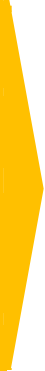 Ai sensi e per gli effetti del D.Lgs. 196 del 03/06/2003 , art.13, il sottoscritto autorizza al trattamento dei dati personali per tutte le finalità connesse alla gestione della presente segnal azione.Data*		Timbro/Firma Cliente*    	Ai sensi e per gli effetti del D.Lgs. 196 del 03/06/2003 , art.13, il sottoscritto autorizza al trattamento dei dati personali per tutte le finalità connesse alla gestione della presente segnal azione.Data*		Timbro/Firma Cliente*    	Ai sensi e per gli effetti del D.Lgs. 196 del 03/06/2003 , art.13, il sottoscritto autorizza al trattamento dei dati personali per tutte le finalità connesse alla gestione della presente segnal azione.Data*		Timbro/Firma Cliente*    	Ai sensi e per gli effetti del D.Lgs. 196 del 03/06/2003 , art.13, il sottoscritto autorizza al trattamento dei dati personali per tutte le finalità connesse alla gestione della presente segnal azione.Data*		Timbro/Firma Cliente*    	Ai sensi e per gli effetti del D.Lgs. 196 del 03/06/2003 , art.13, il sottoscritto autorizza al trattamento dei dati personali per tutte le finalità connesse alla gestione della presente segnal azione.Data*		Timbro/Firma Cliente*    	Ai sensi e per gli effetti del D.Lgs. 196 del 03/06/2003 , art.13, il sottoscritto autorizza al trattamento dei dati personali per tutte le finalità connesse alla gestione della presente segnal azione.Data*		Timbro/Firma Cliente*    	Ai sensi e per gli effetti del D.Lgs. 196 del 03/06/2003 , art.13, il sottoscritto autorizza al trattamento dei dati personali per tutte le finalità connesse alla gestione della presente segnal azione.Data*		Timbro/Firma Cliente*    	Ai sensi e per gli effetti del D.Lgs. 196 del 03/06/2003 , art.13, il sottoscritto autorizza al trattamento dei dati personali per tutte le finalità connesse alla gestione della presente segnal azione.Data*		Timbro/Firma Cliente*    	Ai sensi e per gli effetti del D.Lgs. 196 del 03/06/2003 , art.13, il sottoscritto autorizza al trattamento dei dati personali per tutte le finalità connesse alla gestione della presente segnal azione.Data*		Timbro/Firma Cliente*    	Ai sensi e per gli effetti del D.Lgs. 196 del 03/06/2003 , art.13, il sottoscritto autorizza al trattamento dei dati personali per tutte le finalità connesse alla gestione della presente segnal azione.Data*		Timbro/Firma Cliente*    	Ai sensi e per gli effetti del D.Lgs. 196 del 03/06/2003 , art.13, il sottoscritto autorizza al trattamento dei dati personali per tutte le finalità connesse alla gestione della presente segnal azione.Data*		Timbro/Firma Cliente*    	Ai sensi e per gli effetti del D.Lgs. 196 del 03/06/2003 , art.13, il sottoscritto autorizza al trattamento dei dati personali per tutte le finalità connesse alla gestione della presente segnal azione.Data*		Timbro/Firma Cliente*    	Ai sensi e per gli effetti del D.Lgs. 196 del 03/06/2003 , art.13, il sottoscritto autorizza al trattamento dei dati personali per tutte le finalità connesse alla gestione della presente segnal azione.Data*		Timbro/Firma Cliente*    	Ai sensi e per gli effetti del D.Lgs. 196 del 03/06/2003 , art.13, il sottoscritto autorizza al trattamento dei dati personali per tutte le finalità connesse alla gestione della presente segnal azione.Data*		Timbro/Firma Cliente*    	Ai sensi e per gli effetti del D.Lgs. 196 del 03/06/2003 , art.13, il sottoscritto autorizza al trattamento dei dati personali per tutte le finalità connesse alla gestione della presente segnal azione.Data*		Timbro/Firma Cliente*    	Ai sensi e per gli effetti del D.Lgs. 196 del 03/06/2003 , art.13, il sottoscritto autorizza al trattamento dei dati personali per tutte le finalità connesse alla gestione della presente segnal azione.Data*		Timbro/Firma Cliente*    	Ai sensi e per gli effetti del D.Lgs. 196 del 03/06/2003 , art.13, il sottoscritto autorizza al trattamento dei dati personali per tutte le finalità connesse alla gestione della presente segnal azione.Data*		Timbro/Firma Cliente*    	Ai sensi e per gli effetti del D.Lgs. 196 del 03/06/2003 , art.13, il sottoscritto autorizza al trattamento dei dati personali per tutte le finalità connesse alla gestione della presente segnal azione.Data*		Timbro/Firma Cliente*    	